当地利益相关方参与表格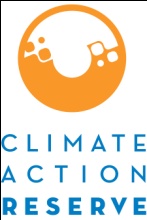 当地利益相关方参与气候行动储备组织正在为中国的己二酸生产项目制定一项温室气体减排协议。该协议将调整现行的美国相关协议，以便适应中国的要求。《中国己二酸生产协议》包含有关己二酸项目温室气体减排量量化和监测的标准化方法。本文包含有关美国现行协议的信息：储备组织希望利益相关方参与协议的制定流程，以确定并纳入适用的中国法律、规范和条件，以及对于现行己二酸生产协议进行具体的改进和变更，以确保能够在中国顺利落实。我们诚挚地邀请您参与这一流程，您的参与对本项目至关重要。我们邀请您参与这一流程，请您填写《当地利益相关方参与表格》，表明您的关注和希望参与的意愿。您填写此表格后，将会在协议制定期间获得相应的公众参与机会。我们将努力确保本工作组能够均衡的反映各利益相关方的诉求，包括工业界、政府、项目开发商、学术界、审核机构、环保倡导组织和受到影响的当地社区成员。如果您认为需要吸纳其他当地利益相关方参与这个流程，请与我们联系。请填写下方的《当地利益相关方参与表格》。如有疑问，请随时联系rmooney@climateactionreserve.org。当地利益相关方参与表格名称： 				     职位： 				     组织： 				     邮箱： 				     联系电话： 				     地址：					     惯用语言：				     请说明您希望加入当地利益相关方参与流程的原因，以及对于该流程的预期贡献。请选出您最感兴趣的当地参与方式（请选择所有适用的选项）通过电子邮件了解协议开发的最新情况对于协议草案提供公众意见/书面反馈参加研讨会和/或网络研讨会   其他（请具体说明）请表明您对于温室气体减排相关的己二酸生产实践和生产技术的熟悉程度和相关经验，例如：一氧化二氮减排技术或中华人民共和国专业标准HJ 78-2017。请注意，若您作为当地的利益相关方参与这一流程，不需要熟悉己二酸生产和温室气体减排技术或具有相关经验。这些信息将用于确定向当地利益相关方传达协议信息的最佳策略。关于与环境和温室气体减排项目和政策有关的地方管辖法律、法规和文化治理结构/规范方面，请描述您具有什么样的经验。请注意，若您作为当地的利益相关方参与这一流程，不需要熟悉己二酸生产和温室气体减排技术或具有相关经验。这些信息将用于确定向当地利益相关方传达协议信息的最佳策略。如果在中国实施该协议，请描述您所属组织或社区预期的积极或消极影响（即环境、社会和经济影响）。如果在本辖区实施该协议，请描述可能出现的挑战或障碍。暂定协议制定时间表专业领域（请选择所有适用的选项）：当地社区成员/居民                            政府代表         温室气体核算	一氧化二氮减排技术  温室气体项目开发	  温室气体/环保市场环保倡导                学术研究                         工业/商业生产方     其他（请具体说明）	                 中国己二酸生产协议起草2022年12月至2023年2月公众启动网络研讨会2023年3月6日公众评议周期2023年春季Reserve委员会审议2023年夏季/秋季